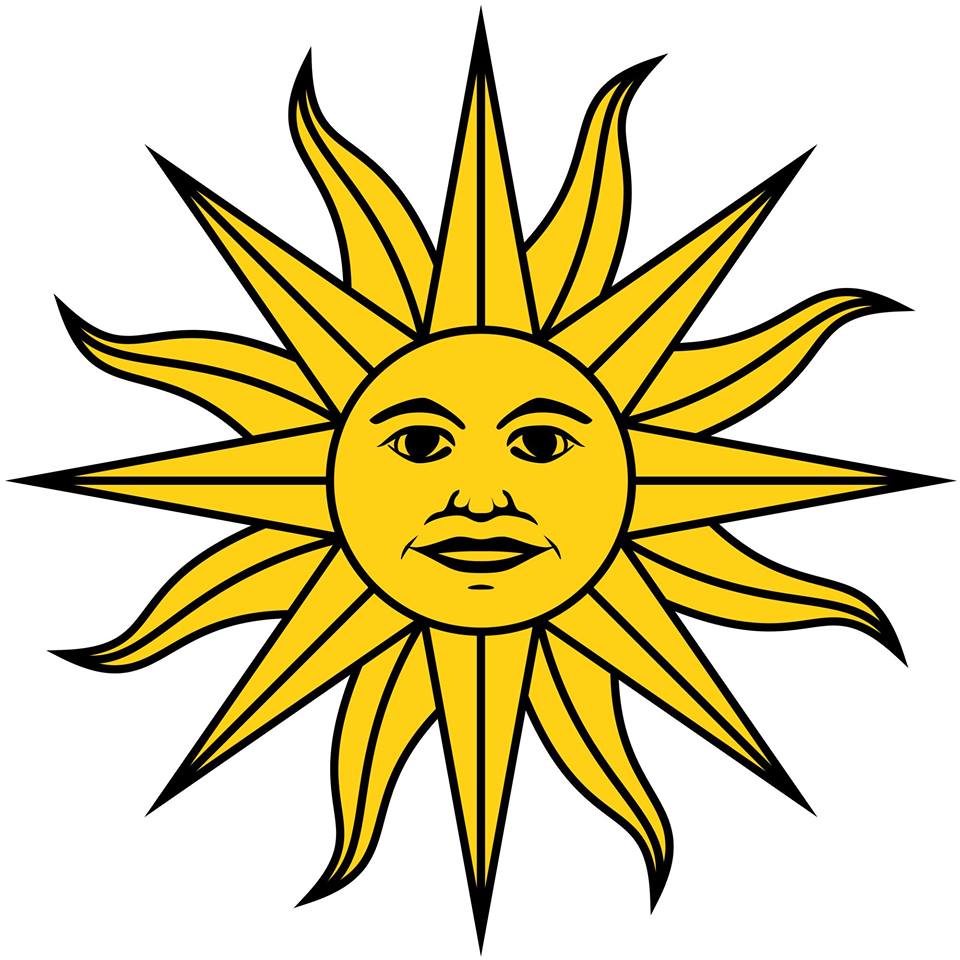 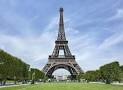 inscripcion 4 ° encuentro europeo de  consejos consultivos ampliado a  asociaciones departamento 20  - Uruguay29 y 30 agosto 2016 - parisDatosParticipa en las siguientes mesas :Propone : Agradecemos responder antes del 30 de mayo 2016  : cc@uruguayos.fr con copia : urufrancia@mrree.gub.uy 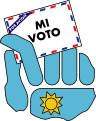 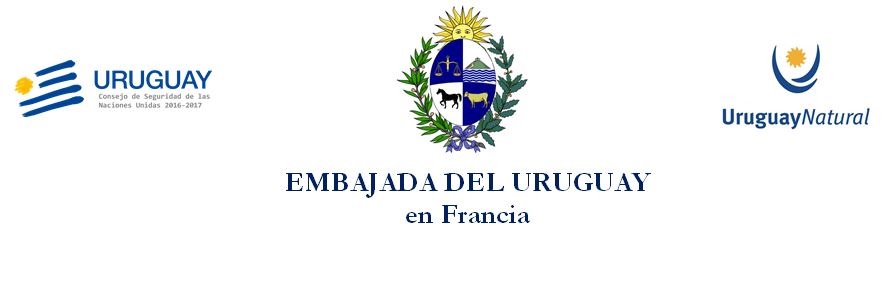 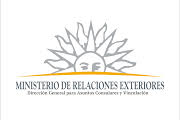 Consejo Consultivo de Uruguayas y Uruguayos de ParísNombre : Apellido : Organización : País :Mail : Teléfono : SiNoComentariosVoto/VinculaciónCulturaAsuntos sociales y solidarios Proyectos educativos y/o empresarialesCooperación científica y tecnológicaCooperación universitaria